Программа обучения:Модуль 1. Актуальные вопросы практики правового регулирования земельно-имущественных отношений.Разграничение гражданского и земельного законодательства. Взаимосвязь земельного и градостроительного законодательства. Право собственности и иные права на землю. Участники земельных и имущественных отношений. Земельный участок - объект земельных и имущественных отношений. Создание земельного участка. Правовое регулирование предоставления земельного участка для строительства и целей, не связанных со строительством. Правовой режим земельного участка. Деление земель на категории. Определение разрешенного использования. Изменение правового режима земельного участка. Основания возникновения и прекращения прав на земельные участки. Изъятие, в том числе путем выкупа, земельных участков для государственных или муниципальных нужд. Заключение, изменение и расторжение договоров аренды недвижимости. Специфика аренды земельных участков из состава земель, находящихся в государственной и муниципальной собственности. Ограничение прав на землю. Изъятие земельных участков для государственных или муниципальных нужд.Плата за пользование земельным участком. Порядок определения кадастровой стоимости. Рыночная оценка недвижимости.Государственная регистрация прав на недвижимость, государственный кадастровый учет, ведение ЕГРН.Управление земельными ресурсами (землеустройство, кадастр, оценка, контроль, мониторинг).Оборот земель сельскохозяйственного назначения.  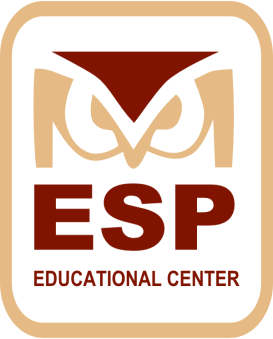 Автономная некоммерческая организация дополнительного профессионального образования «Научно – консультационный центр «Образовательные системы и проекты»Курс повышения квалификацииСтоимость обучения, даты и место проведения мероприятия –по согласованию сторонИнформация о мероприятии: очное обучение - 2 рабочих дня. Выдаваемый документ: удостоверение о повышении квалификации в объеме 16 часов (лицензия № 1118 от 18.08.2014г)АКТУАЛЬНЫЕ ВОПРОСЫ ПРАКТИКИ ПРАВОВОГО РЕГУЛИРОВАНИЯЗЕМЕЛЬНО – ИМУЩЕСТВЕННЫХ И ГРАДОСТРОИТЕЛЬНЫХ ОТНОШЕНИЙКод программы: К-1.135АКТУАЛЬНЫЕ ВОПРОСЫ ПРАКТИКИ ПРАВОВОГО РЕГУЛИРОВАНИЯЗЕМЕЛЬНО – ИМУЩЕСТВЕННЫХ И ГРАДОСТРОИТЕЛЬНЫХ ОТНОШЕНИЙКод программы: К-1.135